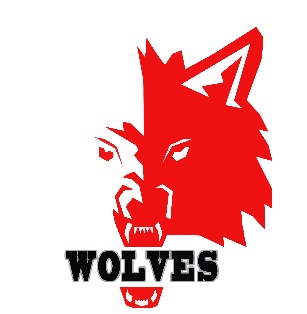 SD51 Youth Trades Program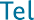 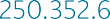 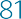 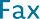 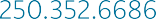 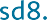 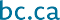 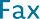 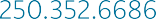 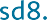 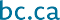 YOUTH TRAIN IN TRADES APPLICATIONSTART HERE: ENTER your personal information in the spaces below: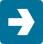 Name:        School:       Phone:        Email:         About the ProgramINTRODUCTION	Youth Train in Trades is a dual-credit program where a secondary school student can receive grade 12 graduation credits while partaking in a Trades Training Foundational program at a technical training institute. The purpose is to provide the opportunity for earlier entry into a technical training program, apprenticeship and a rewarding career. The tuition cost for the college trade training is subsidized by the school district through monies received from the Industry Training Authority of BC and the Ministry of Education.REQUIREMENTS	A completed application including all the required signatures from school counsellor(s), parent(s) or Guardian(s), and applicant;The student must be registered as a student with a School District 51;An approved graduation plan developed with a school counsellor prior to graduation, including a defined career pathway that includes the foundation program;Completion of a Gr. 11 Math credit with a minimum mark of 60%Age at entry into Youth Train in Trades is under 19 years;Must complete the program by June 30th of the year they turn 19 years old;Remit a non-refundable application processing fee where appropriate.Apply at least eight months prior to the entry date in order to secure a seat.Partake in Student For A Day to meet instructor(s) and try out the programComplete the CRT (College Readiness Tool) if attending Selkirk College.MORE INFORMATION	Youth Train In Trades: http://youth.itabc.ca/programs/train/ Essential Skills: https://ita2.essentialskillsgroup.com/CHOOSE YOUR PROGRAM: SELECT the Program (and Start Date where applicable) that you are applying for at your college of choice: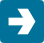 At Selkirk CollegeYouth Train in Trades Program	# Weeks     Start Dates Carpentry Foundation	24	August 		February    Electrical Foundation	24	August 		February    Fine Woodworking	36	September    Heavy Mechanical Foundation	36	September    Hairdressing	33	September   Metal Fabricator Foundation	23	February    Professional Cook Training	28	September   Millwright / Machinist	32	September 	February    Welding Foundation	28	September At College of the RockiesYouth Train in Trades Program	# Weeks     Start Date	 Carpentry Foundation	24	August 		February    Electrical Foundation	24	August 		February    Heavy Mechanical Foundation	36	September    Hairdressing	33	September   Industrial Mechanic (Millwright)	32	February    Professional Cook Training	28	September  	January  Auto Service Technician	30	September Pipe Trades	24	September 	 Welding Foundation	28	September 	January Other College Specify College, Program and Start Date:  ___________________________________________PROGRAM  APPLICATION: COMPLETE all fields below, including REFERENCES, then SIGN: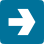 Name:      	School:        			DOB: (DD/MM/YYYY)               PEN#:      	 SIN#:         	Address:       City:       	Province:       			Postal Code:      Home phone:       	Cell phone:       			Email:      Program applying for:       				Start Date: (DD/MM/YYYY)            Indigenous Identification:  	YES 	NO If YES, select Status:   Metis   Inuit    Status   Non-Status     Treaty   Non-Treaty  Parents’/Guardians’ Names:       Parents’/Guardians’ Address (if Different):      City:       	Province:      			Postal Code:      	Home phone:      	Cell phone:      			Email:      REFERENCES:Please indicate two references we can contact (one should be a teacher, the other an employer):Name:      	 Phone:      Position:      Name:      	Phone:      Position:      SIGNATURES:Sign below to indicated your intent to persue enrollment in the Youth Train in Trades program: (By typing your name you agree that you are signing this document.)STUDENT (type your name): X      	Date:      PARENT/GUARDIAN (type your name): X      	Date:      EDUCATION: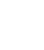 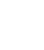 What courses do you need to complete in order to GRADUATE?What MATH and SCIENCE courses have you taken and passed?INTERESTS and EXPERIENCES:TRADE AREA applying for:LIST any experience (paid work, school courses, volunteering, and hobbies) that relate to this trade. EXPLAIN why you are interested in this trade. DESCRIBE why you feel that you are suited for this program in terms of commitment, skills, and maturity (if filling out by hand, you may attach an additional page if more space is required):RELEASE OF INFORMATION:PARENT/GUARDIAN CONSENT FORMI,       	declare that I am the parent and/or legal guardianof                                                              who was born (DD/MM/YYYY)      I HEREBY GIVE CONSENT for personal information pertaining to my child to be shared in print and/or discussed for the purpose of school planning, transitioning and/or integrated case management. I understand that such discussions could include representatives of any/all government ministries including Health, Education, Social Services, Attorney General, RCMP, as well as any additional persons who are providing services to my child. I hereby understand that the release of information applies for the duration of time that the student is participating in the Youth Train in Trades program at Selkirk College, College of the Rockies, or other post-secondary training institutes, and their programs.I understand that whatever information is discussed at school and transitional planning meetings, IEP meetings or Integrated Case Management meetings will be kept confidential, and not shared outside the meeting, except with people for whom I have previously given my consent for release of information. SIGNATURE:Sign below (by typing your name you agree that you are signing this document):PARENT/GUARDIAN (type name): X      	Date:       RESPONSIBILITY  AGREEMENT:STUDENT AND PARENT/GUARDIAN COMMITMENTThis is an agreement between the student, the post-secondary Technical Training institute (College) and School District 8. The purpose of this agreement is to make our shared responsibilities clear as we work towards successful completion of your training.High School/School District Responsibilities	Inform you of the requirements specific to your programHelp you formulate an Educational Plan for grades 11-12 and a Graduation Transitions PlanEncourage you to be proactive in informing program coordinators of any specific learning needsLiaise with parents, high school PVP and counsellors regarding your progress and participationEnsure that you are registered with Industry Training Authority and your college of choiceProvide marks and credits for completion of your grade 12 graduation once foundation training is successfully completed (see page 4)Provide tuition subsidy where applicableStudent Responsibilities	Pay for books and tool costs needed for programUnderstand that attendance and punctuality is mandatory.Successfully complete all other courses required for grade 12 graduation prior to program start.Pay the non-refundable application processing fee when applicable.Once the Student has received their acceptance letter, a non-refundable seat deposit of $250 and a refundable tool deposit of $100 will be required by Selkirk College.Provide your own safety and support materialsComplete the College Readiness Tool (Selkirk College) and if necessary participate in a Math or English upgrade program.Follow the Colleges’ and the School District’s Code of Conduct found on District WebsiteMeet the program’s homework and study expectationsCommunicate any difficulties to the SD8 Youth Trades Department and Transitions CoordinatorMake all reasonable efforts to get hands-on work experience in chosen trade area SIGNATURES:Sign below (by typing your name you agree that you are signing this document):	STUDENT (type your name):      					Date:      	PARENT/GUARDIAN (type your name): 	     				Date:      LETTER OF ENDORSEMENT:FROM YOUR SECONDARY SCHOOL COUNSELLORThis is to verify that (Student’s Name)      	has discussed his/her application for a Youth Train in Trades Program in (Trade).(Student’s Name:)      	 has the readiness in terms of maturity, essential workplace skills, and desire to succeed in this industry training program. I have checked the student’sGraduation Plan and can verify that he/she can complete graduation requirements with the credits earned through the Train in Trades Program. SIGNATURE:COUNSELLOR (type name OR sign): X      	Date:      Additional comments from counsellor:	TYPE comments in PDF field and SAVE file, or PRINT out and write comments in:CHECKLIST: ENSURE you have provided and completed ALL of the following in order to be eligible for entry into Youth Train in Trades:  Completed and signed YTT Student Application Package, including: program application, program choice, release forms, and responsibility agreement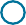   Copy of your latest Resume (attached digital scan, or submitted in printed format)  Transcript of your secondary school courses and marks, signed by a counsellor, in order to demonstrate your ability to complete all requirements for graduation (attached digital scan, or submitted in printed format)  Endorsement letter signed by the counsellor (attached digital scan, or submitted in printed format)  Completed and signed trades college Application form (attached digital scan, or submitted in printed format)  Completed and signed ITA Apprentice and Sponsor Registration Form (attached digital scan, or submitted in printed format)  Cheque payable to Selkirk College or College of the Rockies, OR credit card information for the application processing fee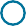   Understanding of books, safety gear, and supplies needed for the program and costs.  Participation in Interview with College Chairperson prior to starting your course; this interview will be scheduled by the school district  Visit to the College to meet the training instructor and be a Student for a Day (SFAD)Please save and submit this application to Mr. Jamie McKaig at Jamie.mckaig@sd51.bc.ca